Bonjour barnabe,                                                             J’ai enfin l’OCR  j’ai traduit grâce à un traducteur en ligne les textes affichés mais peux-tu m’assister pour effectuer une conversion de textes numérisés ou photos. Je pense avoir compris qu’il fallait que ce soit en JPG.                                                        Cette intervention me manquait.                                                                 Je t’en remercie                                                              Bonne journée.Ree OCR notes (billets)Car les  meilleurs résultats mettent votre scanner à 300DPI, 200 DPI sont l’arrangement (la mise) de minimum  pour réaliser des résultats acceptables.l’utilisation des boutons se faisant se faisant tourner (à gauche de l’image) si votre image est à l’envers  ou tournée3) Si votre document a des colonnes ou des images choisissaient alors juste la zone (le domaine) de texte  en dessinant (tirant) une boite sur l’image avec le bouton de souris gauche4) Après OCR (reconnaissance optique de caractères ) vous pouvez utiliser le bouton d’exportation au mot ou copier/coller/coller le texte dans n’importe quelle application windowsNotez : Vous pouvez appuyer (presser) X rouge  pour dégager  (approuver) cette fenêtre de texte auparavant OCR’ingCette page a été préparée utilisant Microsoft Word imprimé alors parcouru 200 DPI les temps  le Nouveau Romain ‘’le brun rapide  le renard sautent sur un chien paresseux’’ ‘’ le brun rapide des sauts de renard sur un chien paresseux’’ ‘’ le brun rapide sur un chien paresseux’’Arial ‘’ le brun rapide le renard saute sur un chien paresseuxRee OCR Page d’acceuilTéléchargement Langue                 Aide en ligneDémarrage avec Free OCRFree  OCR le balayage de support (d’assistance) de la plupart des scanners Twain et put aussi ouvrir la page et multi du PDF’S le plus parcouru des images de Querelle aussi bien que des formats de fichier (dossier) d’images populaires. FreeeOCR la plaine de productions envoient un SMS et peut exporter directement au format de Microsoft WordFree OCR est très simple d’utiliser et tous les boutons ont une description si vous placez votre souris  sur eux.Ouvrez d’abord un documentFeuilletage- l’Utilisation pour parcourir une image de papier, ceci exige un scanner compatible TwainOuvert- l’Utilisation pour changer une image comme la querelle, le JPG, Bmp, FreeOCR supporte (soutient) la page multi des documents de querelle.PDF  ouvert- l’Utilisation  pour importer un document  PDF parcouru .OCR( Reconnaissance optique de caractères)Choisissez la langue dOCR (de reconnaissance optique de caractères) que vous voulez utiliserLes langues installées inclues :EngDandDeuNageoireOCR Current Page  Page de courant d’OCR  (de reconnaissance  optique de caractères)OCR All Page  OCR (Reconnaissance optique de caractères) toute la page)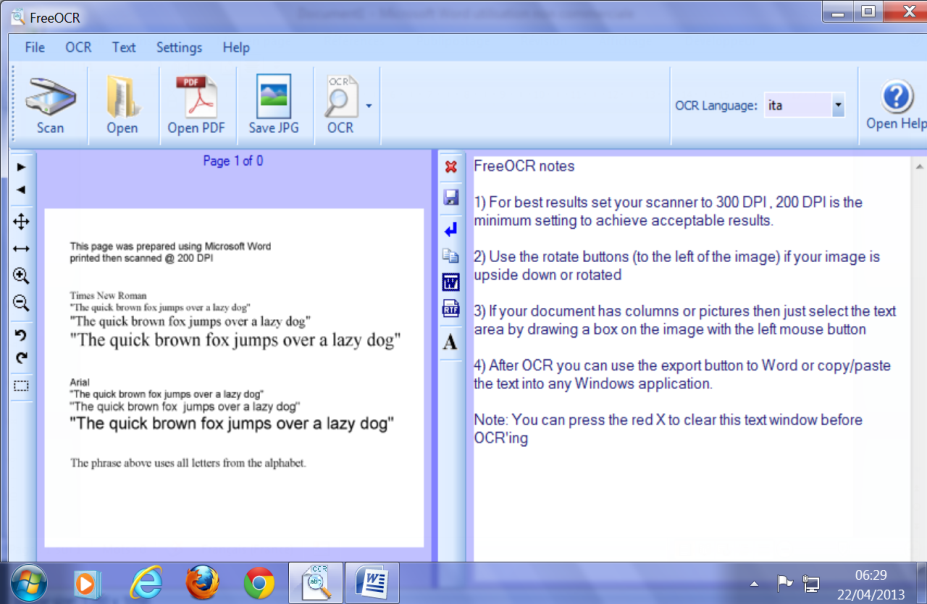 